Warszawa, 27.02.2023 r.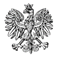 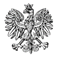 WPS-II.431.3.85.2022.IM
ECODOS Europejskie Centrum Opieki dla Osób Starszychul. Prusa 1405-510 Konstancin-Jeziorna WYSTĄPIENIE POKONTROLNEZgodnie z wpisem do rejestru placówek zapewniających całodobową opiekę prowadzonym przez Wojewodę Mazowieckiego podmiotem prowadzącym placówkę pn. ECODOS Europejskie Centrum Opieki Dla Osób Starszych w Konstanicinie-Jeziornie, przy ul. Prusa 14 jest ECODOS U.T. s.c. Urszula Puczkowska, Tomasz Siedlecki. ECODOS U.T. s.c. posiada zezwolenie Wojewody Mazowieckiego na prowadzenie działalności gospodarczej w zakresie prowadzenia placówki zapewniającej całodobową opiekę osobom niepełnosprawnym, przewlekle chorym lub osobom w podeszłym wieku, o którym mowa w ustawie – decyzja Wojewody Mazowieckiego Nr 2063/2017 z dnia 17.10.2017 r. na czas określony do 1.07.2027 r. z liczbą 20 miejsc. Placówka jest wpisana do rejestru wojewody pod poz. 147. Według informacji pozyskanych w trakcie kontroli, od 1 listopada 2022 r. podmiotem prowadzącym placówkę jest Fundacja Medicine Pro Omnibus, którą reprezentuje pan XXXX.W związku z informacjami dotyczącymi nieprawidłowości w placówce, spowodowanymi między innymi zmianą właściciela placówki, na podstawie art. 126 oraz art. 127 w związku 
z art. 22 pkt 10 ustawy z dnia 12 marca 2004 r. o pomocy społecznej (Dz. U. z 2021 r. 
poz. 2268 z późn. zm.) - inspektorzy Wydziału Polityki Społecznej Mazowieckiego Urzędu Wojewódzkiego w Warszawie, w dniach 01.12.2022 r. oraz 28.12.2022 r. przeprowadzili kontrole doraźne w placówce pn. ECODOS Europejskie Centrum Opieki Dla Osób Starszych 
w zakresie realizacji usług opiekuńczych i bytowych świadczonych przez placówkę, przestrzegania praw mieszkańców oraz struktury zatrudnienia – według stanu na dzień kontroli.Zarówno podczas kontroli w dniu 01.12.2022 r. jak i w dniu 28.12.2022 r. stwierdzono nieprawidłowości i liczne naruszenia: - nieprzestrzeganie praw mieszkańców, w tym stosowanie nieuzasadnionego przymusu bezpośredniego wobec jednej z mieszkanek, poprzez unieruchomienie jej w wózku,- nieprowadzenie właściwej gospodarki lekowej oraz wystąpienie podejrzenia, że mieszkańcy mają aplikowane leki niezgodnie z ich rzeczywistymi potrzebami,- brak wiedzy personelu o faktycznych potrzebach opiekuńczych mieszkańców,- niezatrudnienie odpowiedniej liczby personelu o odpowiednich kwalifikacjach, - brak wymaganej przepisami dokumentacji mieszkańców, - niewłaściwe warunki bytowe, - brak organizacji czasu wolnego.Zgodnie z art. 68 ust. 2 ustawy, obowiązkiem placówki jest zapewnić usługi opiekuńcze 
w taki sposób, aby uwzględniały one stan zdrowia, sprawność fizyczną i intelektualną oraz indywidualne potrzeby i możliwości osoby przebywającej w placówce, a także prawa człowieka, w tym w szczególności prawo do godności, wolności, intymności i poczucia bezpieczeństwa. Biorąc pod uwagę ustalenia kontroli z dnia 01.12. 2022 r. oraz z dnia 28.12.2022 r. , stwierdza się, że dyspozycja tego przepisu nie została wypełniona. Placówka całodobowo świadczy mieszkańcom usługi opiekuńcze i bytowe wyłącznie na podstawowym poziomie. Biorąc pod uwagę przyczynę i zakres obu kontroli doraźnych oraz wskazane nieprawidłowości, działalność kontrolowanej jednostki oceniono negatywnie. Ponadto z uwagi na niejasną sytuację dotyczącą podmiotu prowadzącego placówkę, która 
z powodu nieobecności osób odpowiedzialnych za funkcjonowanie placówki w trakcie kontroli doraźnej nie została wyjaśniona, zaistniało uzasadnione podejrzenie, że aktualnie działalność prowadzona jest przez podmiot nieposiadający zezwolenia wojewody w tym zakresie. Szczegółowy opis, ocena skontrolowanej działalności i zakres nieprawidłowości, zostały przedstawione w protokołach kontroli. 
Pismem z 30.12.2022 r. znak WPS-II.431.3.75.2022.RM na adres placówki zostały wysłane, podpisane przez członków zespołu inspektorów, dwa egzemplarze protokołu kontroli doraźnej przeprowadzonej 01.12.2022 r., z prośbą o podpisanie przez kierownika placówki każdej ze stron, oraz w przypadku niezgłaszania zastrzeżeń do ustaleń w nim zawartych, odesłanie jednego egzemplarza do Wydziału Polityki Społecznej Mazowieckiego Urzędu Wojewódzkiego. Korespondencja nie została odebrana w terminie i zwrócona do Wydziału przez Pocztę Polską. 
Pismem z dnia 17.01.2023 r. znak WPS-II.431.3.85.2022.IM na adres: ECODOS Europejskie Centrum Opieki dla Osób Starszych, ul. Prusa 14, 05-510 Konstancin-Jeziorna zostały wysłane, podpisane przez członków zespołu inspektorów, dwa egzemplarze protokołu kontroli doraźnej przeprowadzonej 28.12.2022 r., z prośbą o podpisanie przez kierownika placówki każdej ze stron, oraz w przypadku nie zgłaszania zastrzeżeń do ustaleń w nim zawartych, odesłanie jednego egzemplarza do Wydziału Polityki Społecznej Mazowieckiego Urzędu Wojewódzkiego. Korespondencja nie została odebrana w terminie i zwrócona do Wydziału przez Pocztę Polską. Zgodnie z art. 44 § 4 kpa (Ustawa z dnia 14 czerwca 1960 r. Kodeks postępowania administracyjnego, Dz.U. z 2021 r., poz. 1491) doręczenie uważa się za dokonane.W związku z przeprowadzonymi kontrolami, stosownie do art. 128 ustawy, przekazuję niniejsze zalecenia pokontrolne:Zagwarantować mieszkańcom przestrzeganie ich praw, w tym:- nie stosować przymusu bezpośredniego,- leki podawać tylko zgodnie z zaleceniami lekarskimi.Zatrudnić odpowiednią liczbę personelu o odpowiednich kwalifikacjach, zgodnie 
z art. 68a pkt 4) i 5) ustawy.Wykonywanie usług opiekuńczych powierzać wyłącznie osobom zatrudnionym na warunkach, o których mowa w art. 68a pkt 4) i 5) ustawy.Prawidłowo prowadzić dokumentację zawierającą informacje o stanie zdrowia mieszkańców, w tym potwierdzające realizację zaleceń lekarskich oraz pielęgnację mieszkańców w chorobie.Prawidłowo prowadzić gospodarkę lekową,Umożliwiać inspektorom kontrolującym wgląd w prowadzoną dokumentację, zwłaszcza 
w umowy o świadczenie usług w placówce. Ostatni posiłek wydawać mieszkańcom nie wcześniej niż o godz. 18.00 Na bieżąco utrzymywać porządek w pomieszczeniach przeznaczonych dla mieszkańców, oraz zapewnić, żeby meble i sprzęty były w stanie nadającym się do użytku,Czas wolny mieszkańcom organizować zgodnie z ich możliwościami psycho-fizycznymi 
i zainteresowaniami.Pouczenie:Zgodnie z art. 128 ustawy z dnia 12 marca 2004 r. o pomocy społecznej (Dz.U. z 2021 r. poz. 2268 z późn. zm) kontrolowana jednostka może, w terminie 7 dni od dnia otrzymania zaleceń pokontrolnych, zgłosić do nich zastrzeżenia do Wojewody Mazowieckiego za pośrednictwem Wydziału Polityki Społecznej. O sposobie realizacji zaleceń pokontrolnych należy w terminie 30 dni powiadomić Wydział Polityki Społecznej Mazowieckiego Urzędu Wojewódzkiego w Warszawie.Zgodnie z art. 130 ust.1 ustawy z dnia 12 marca 2004 r. o pomocy społecznej 
(Dz.U. z 2021 r. poz. 2268 z późn. zm), kto nie realizuje zaleceń pokontrolnych – podlega karze pieniężnej w wysokości od 500 zł do 12.000 zł.z up. WOJEWODY MAZOWIECKIEGOAnna Olszewska	             Dyrektor Wydziału Polityki Społecznej